POSE PANNEAUX EPM1 FEYTIAT4 PANNEAUXChaque panneau présenté de face par rapport à la photo pour être visible par les voitures.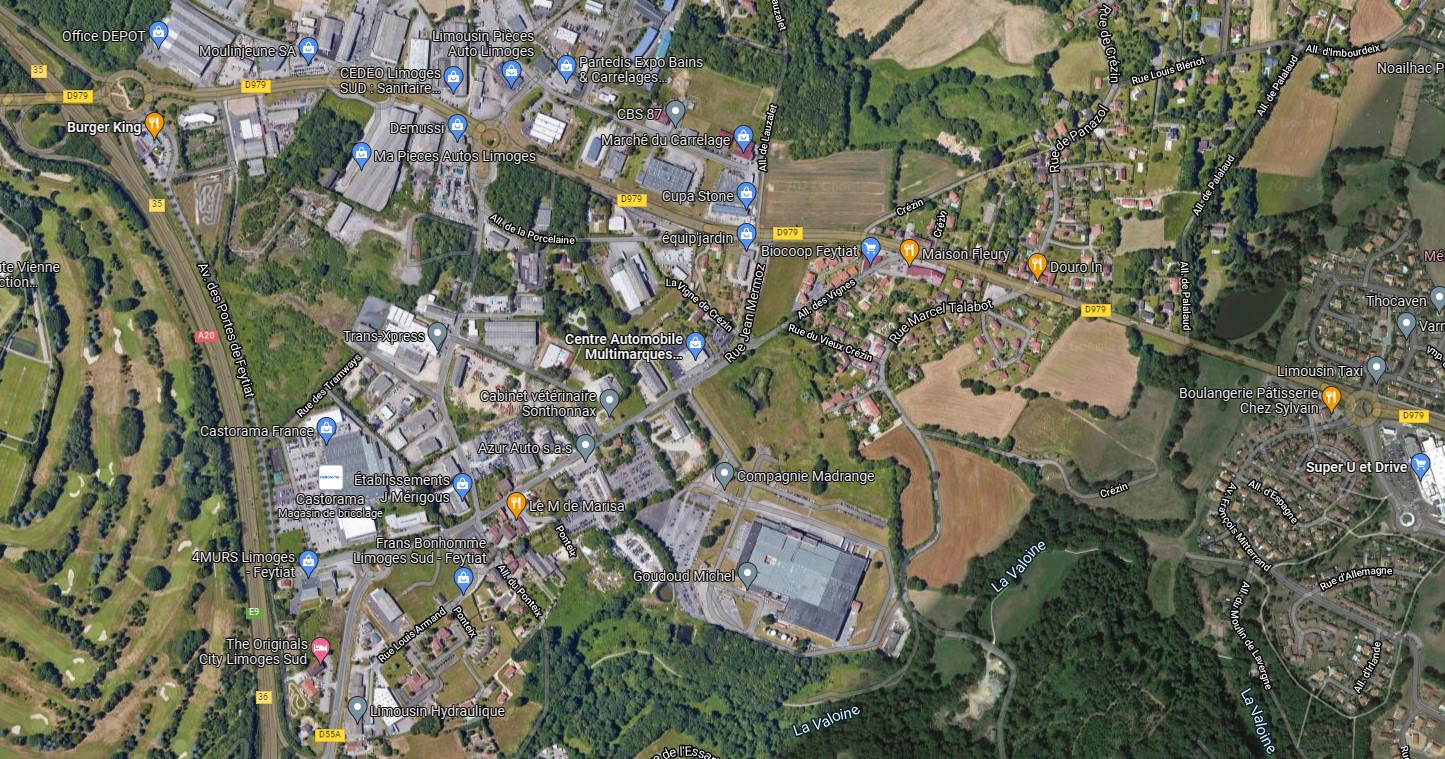 1ER PANNEAU : rond-point burger King – sur panneau multidirectionnel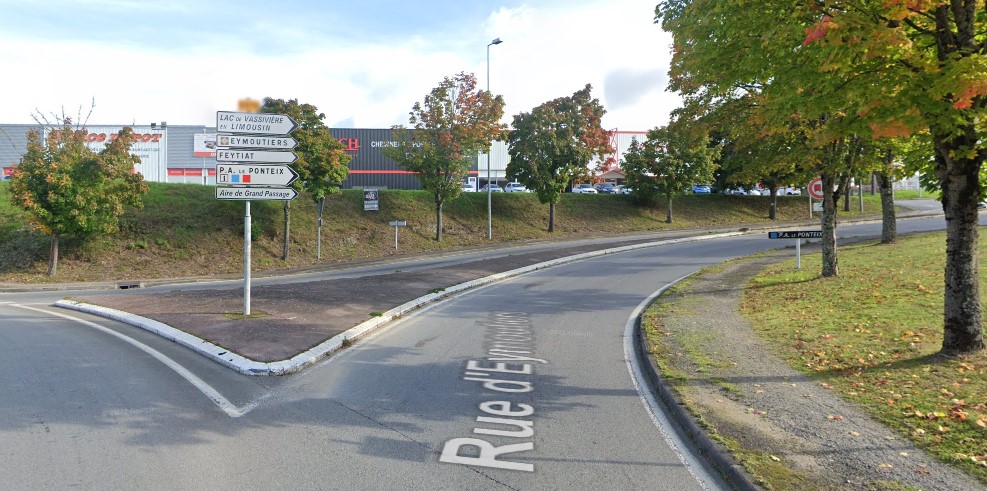 2EME PANNEAU : parking petit centre commercial Crézin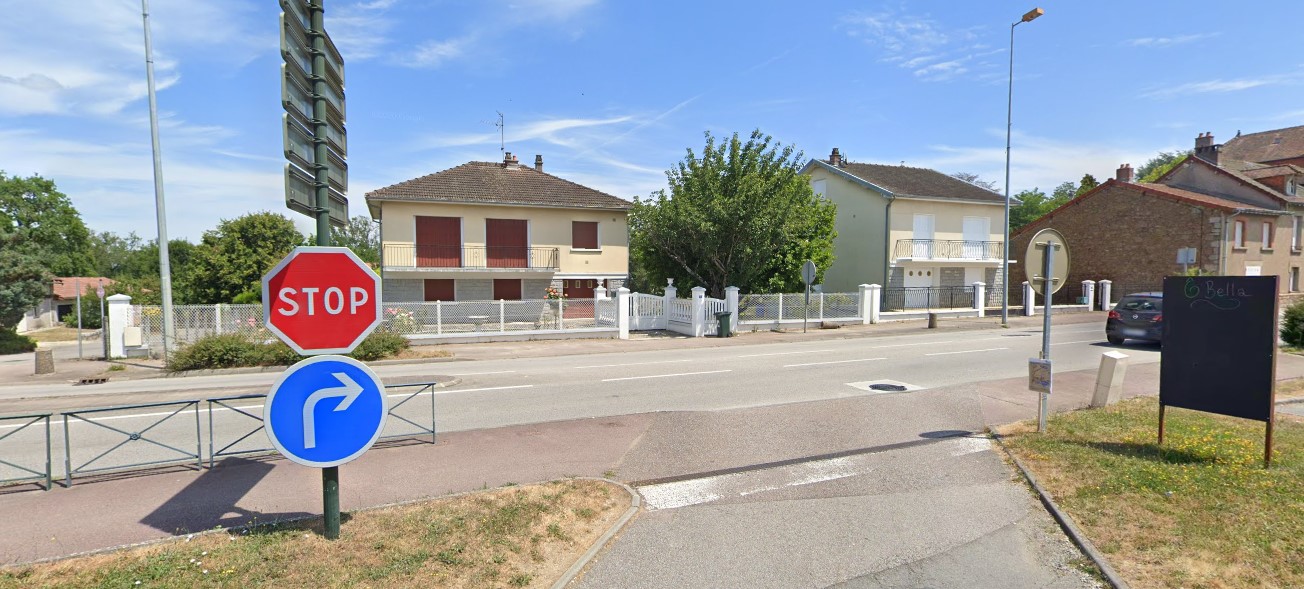 3EME PANNEAU : rond-point entrée de Feytiat - sur panneau multidirectionnel de l’îlot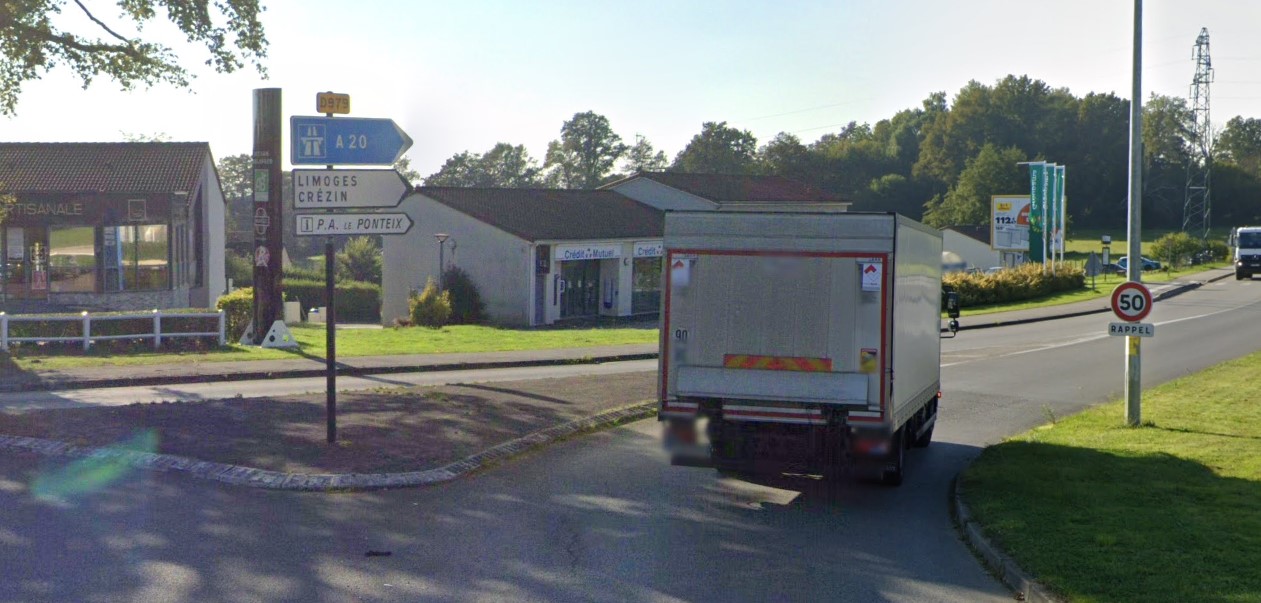 4EME PANNEAU : rond-point Castorama - sur panneau multidirectionnel de l’îlot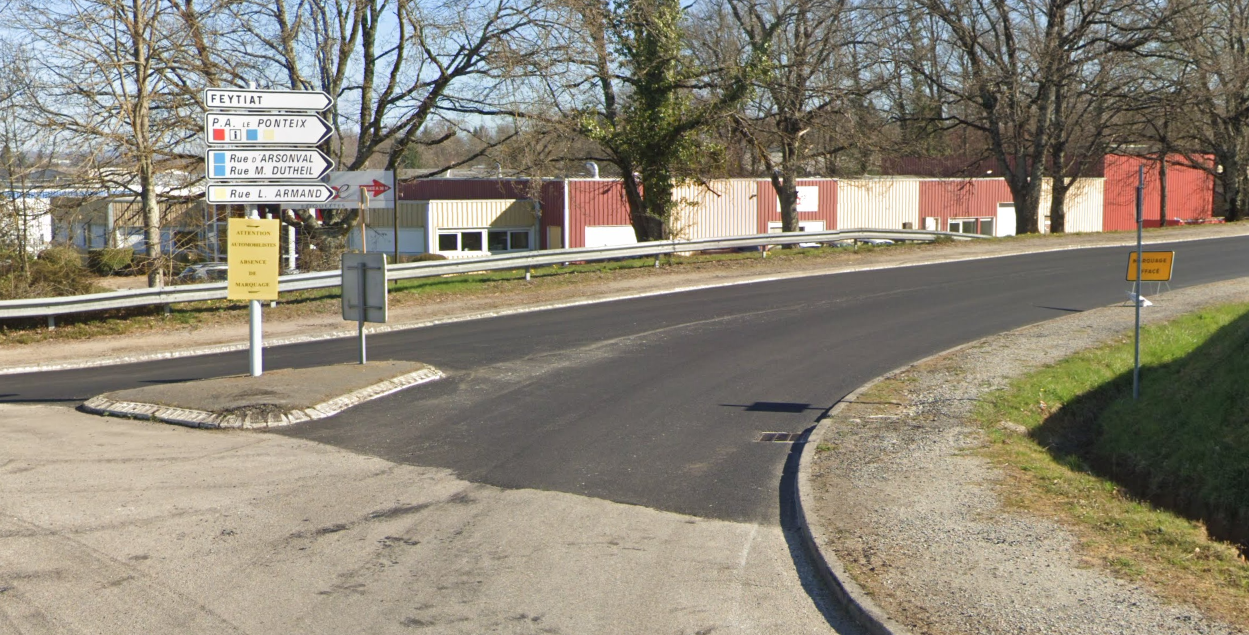 